市社体协字〔2018〕1号2018年上海城市业余联赛第二届上海市社区广场舞系列赛社区广场舞教练员培训通知各区联络处、社区体育健身俱乐部/协会、社区广场舞教练员：为进一步引导广场舞爱好者科学健身、文明健身，上海市社区体育协会将举办2018年上海城市业余联赛第二届上海市社区广场舞教练员培训班。通过培训，使参加培训的广场舞团队骨干树立正确的科学健身理念；了解和熟悉广场舞（比赛）的相关要求和评分标准；掌握团队管理的基本知识和方法等；具备基本的技术动作传授和讲解知识，初步建成一支上海市广场舞团队科学健身与管理的骨干团队。授课教师和技术动作套路由上海市社区体育协会选派，考核合格者颁发2018年上海市社区广场舞教练培训结业证书。现将培训通知发给你们，欢迎大家积极报名参加。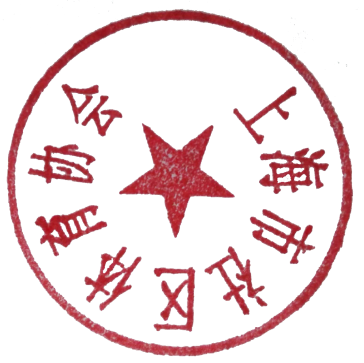 上海市社区体育协会2018年5月7日2018年上海城市业余联赛第二届上海市社区广场舞系列赛社区广场舞教练员培训安排指导单位上海市体育局、上海市体育总会主办单位上海市社会体育管理中心承办单位上海市社区体育协会上海体育学院体育休闲与艺术学院上海市社区体育协会广场舞专业委员会（筹）培训时间2018年5月19日-20日报到时间和地点2018年5月19日8:30-9:00签到上海体育学院学生活动中心二楼报告厅（入口：恒仁路200号校门或清源环路531号校门）培训地点（校外车辆不能入内）上海体育学院校门：教学区：清源环路650号或长海路399号；生活区：恒仁路200号或清源环路531号，祥见附件地图理论课：活动中心：上海体育学院学生活动中心二楼报告厅教    室：上海体育学院教学楼2112室技术课：训 练 室：上海体育学院综合休闲馆6A操房报名方式通过各区社区体育联络处、各街镇社区体育健身俱乐部/协会进行报名。通过上海市社区体育网站、邮箱、电话等进行自由报名。请于5月11日之前提交报名名单至邮箱：shequtiyuxiehui@163.com，提交报名信息后请加微信，确认报名成功，微信号暨手机号：18901948648（广场舞教练员培训），并加入学员微信交流群，了解培训动态。其他联系方式：55900597，汤雅萍13817106699，黄敏18321987972，吴昊峰15800855116。逾期报名者将无法编入学员手册中，请知悉。培训日程安排培训合格证参与考试且理论考试和技术考试成绩均合格的学员才能获得培训结业证书，报名学员须有一定广场舞基础。培训结业证书认证单位：国家体育总局社体中心广场舞推广委员会，上海市体育总会，上海市社区体育协会，上海体育学院体育休闲与艺术学院。培训成绩统计需要一些时间，培训结业证书无法现场发放。培训结束后，在学员群中公示合格名单后，通过快递方式寄给合格学员。请各位学员认真填写报名信息中的寄件地址栏。费用及食宿安排培训班收取300元/人的培训报名费，报名费含教材费、5月19日、20日两天的午餐费和培训费等费用；各学员2天来往车费及其他餐费需自理；需要住宿的学员建议提早自行安排酒店，自行安排住宿回执“住宿”栏填“否”；个别需要协会安排住宿的学员，请在回执“住宿”栏填“是”，协会收取培训费+住宿费450元/人。住宿标准：浦江之星旅店，标间2人/间，1晚，不含早餐。收费方式培训费用每人300元（不含住宿）/450元（含住宿），在报名表中请认真填写发票抬头，转账账号：上海市社区体育协会，上海农商银行五角场支行，50131000406472040。本次培训一旦启动，将不接受任何退班理由，且将不会退还已交报名费用。可选择以下三种方式付款：可选择现金或微信付款①培训前选择微信转账付款至18901948648（广场舞教练员培训）（培训第一天获得发票）；②培训第一天签到时可现金付款（培训第二天获得发票）；公对公转账付款①培训前2天到账（培训第一天获得发票）；②培训后转账的，需相关单位出具盖有公章的证明书（培训回执原件，需街道负责人签字确认，并加盖公章），培训第二天领取发票后进行转账，需在本月内完成转账。注：协会发票开具事业单位资金往来票据。未尽事宜，另行通知。联系电话：黄敏，55900597，18901948648，18321987972，吴昊峰15800855116，汤雅萍13817106699；邮箱：shequtiyuxiehui@163.com，谢谢！回执表此回执表为正式报名材料，预报名单位需重填此材料。单位/街镇：__________________               上海市社区体育协会2018年5月7日附1：宾馆介绍宾馆名称：浦江之星旅店（上海中原店）宾馆地点：上海市杨浦区嫩江路2512号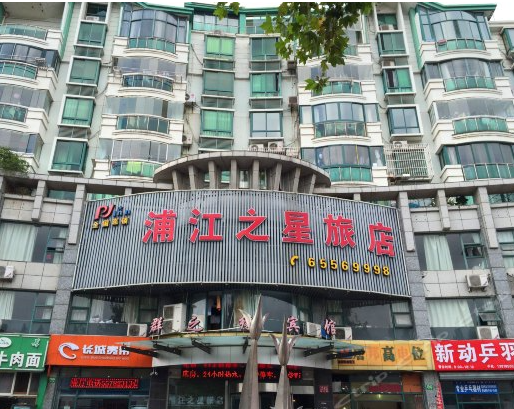 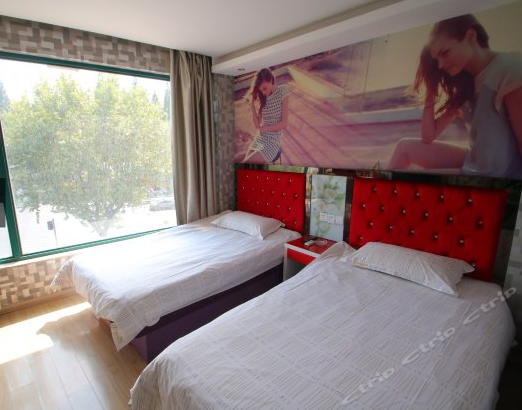 附2：上海体育学院附近交通地铁8号线嫩江路站，3号口出。公交：恒仁路清源环路站：90路民府路国和路站：966路长海医院站：325路，329路，537路，538路，61路，842路，854路，942路。中原路明星路站：28路，139路，522路，813路，870路，854路，大桥三线。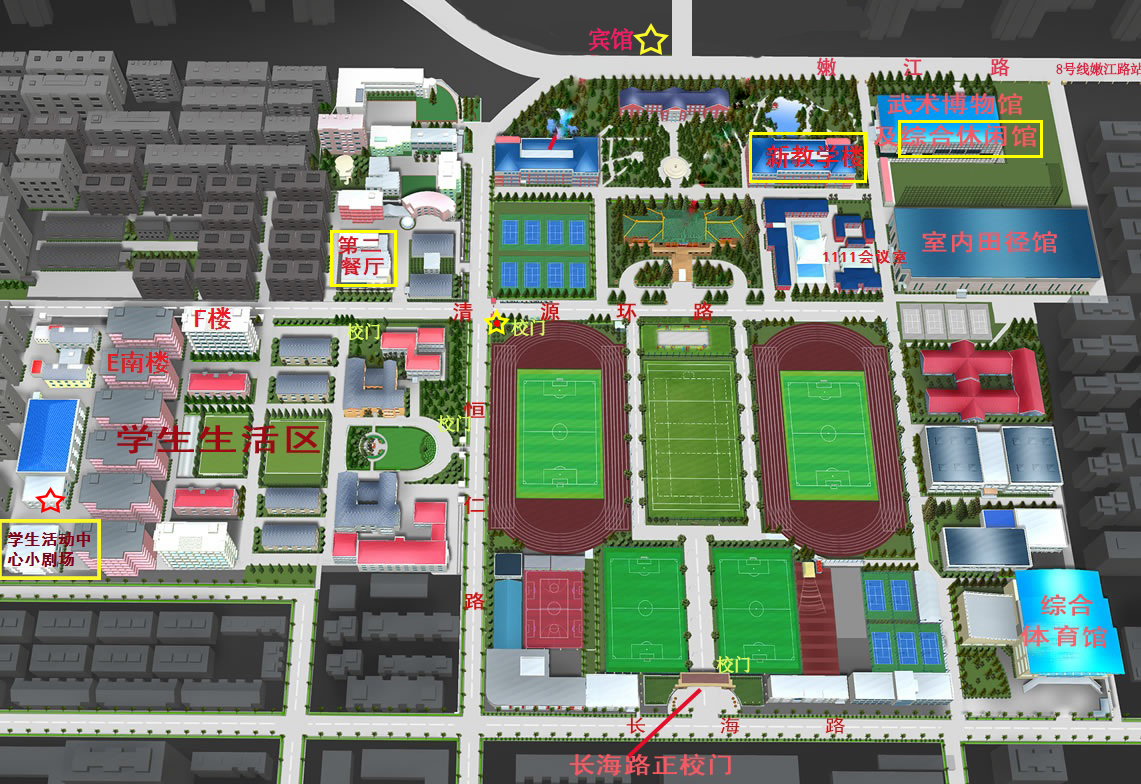 时间地点内容5月19日培训安排5月19日培训安排5月19日培训安排8:30-9:00活动中心签到、付费、领取材料9:00-9:45活动中心2018社区广场舞教练员培训班开幕式10:00-10:45活动中心理论课学习（一）10:45-11:30活动中心理论课学习（二）11:30-13:00第二食堂午餐13:00-14:00训练室2018社区广场舞第一套推广套路培训14:15-15:15训练室2018社区广场舞第二套推广套路培训15:30-16:30训练室分组练习时间5月20日培训安排5月20日培训安排5月20日培训安排8:15-9:00训练室提前开放，自由练习9:00-9:30训练室技术考试复习，分组练习9:45-10:45训练室2018社区广场舞第三套推广套路培训11:00-11:30训练室或教室理论考试复习11:30-13:00第二食堂午餐13:00-13:45教室理论考试14:00-16:30训练室技术考试（考第一套和第二套）序号姓名性别1年龄手机号1身份证号码：身份证号码：身份证号码：身份证号码：1住宿是□  否□金额300□  450□1付款方式现金  □     微信  □前转账□     后转账□现金  □     微信  □前转账□     后转账□现金  □     微信  □前转账□     后转账□1发票抬头1寄件地址2姓名性别2年龄手机号2身份证号码：身份证号码：身份证号码：身份证号码：2住宿是□  否□金额300□  450□2付款方式现金  □     微信  □前转账□     后转账□现金  □     微信  □前转账□     后转账□现金  □     微信  □前转账□     后转账□2发票抬头2寄件地址